Fag og studie                                                                                                                                    Fag og studie er for de unge der interesserer sig for at styrke og udvikle deres faglige færdigheder og kompetencer. Undervisningen tilrettelægges i tæt samarbejde med den unge og afstemt efter den unges personlige ressourcer og faglige standpunkt. I Fag og studie arbejdes der individuelt med den enkelte unges udvikling og mål rettet mod både vedligehold samt med henblik på muligheden for afslutning i FP9. 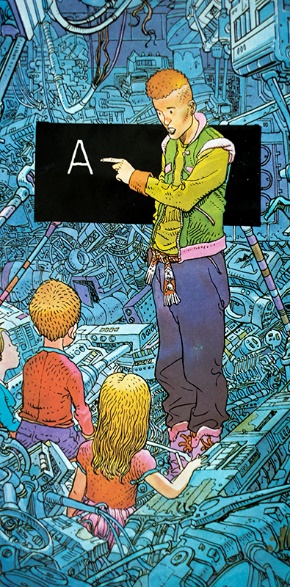 Eksempler på faglige moduler:DanskMatematikEngelskSamfundsfagReligionHistorie 